MANUAL DE USO PARA EL DISEÑO DE REAPROVISIONAMIENTO DE MATERIALES.ContextualizaciónExisten 9388 de los cuales hasta el momento 1649 son materiales de reaprovisionamiento pero semanalmente ingresan nuevos materiales, estos materiales deben ser planificados para asegurar un inventario mínimo solicitado por los usuariosEl centro donde se plantea implementar el diseño de la mejora de reaprovisionamiento de materiales es  7801 el cual corresponde a BelencitoTransacciones de SAPMM51: consumos de materialesMM17: maestro de materialesME2M: histórico de materiales Clasificación de materialesRotación y criticidadUtilizo la transacción MM51 Ingreso el centro del cual quiero obtener información, en este caso belencito: 7801Selecciono el icono  y  exporto a un archivo en Excel.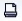 Genero una tabla dinámica con la información exportada de SAP la cual me muestra las salidas que ha tenido el material durante el último año.Genero una columna que cuente el número de salidas durante el año, de esta forma se obtiene la rotación.Esta información la ingreso en la tabla de CONSUMOSCon ayuda del usuario determino si el material es crítico o no e ingreso en tabla de consumosTeniendo la información de criticidad y rotación defino el indicador ABC de SAP de acuerdo  a la Matriz de indicador ABCDefinido el indicador ABC lo ingreso a la tabla de CLASIFICACION DE MATERIALES.      Familia de productos Con ayuda del usuario defino el tiempo de material y su familia según la lista de  TIPO DE MATERIAL Y GRUPO DE ARTICULOS.Definidos la familia de productos las ingreso a la tabla de CLASIFICACION DE MATERILES      ProcedenciaIngreso a la transacción ME2M, ingreso los materiales en reaprovisionamiento, Selecciono el icono  exporto la información a archivo Excel.Copio la información de tipo de documento y la pego en la tabla de CLASIFICACION DE MATERIALES.Estrategia de planeaciónDefino la estrategia de planeación de acuerdo a la tabla de estrategia de planeaciónPRONOSTICOSCon la tabla de consumo filtro los materiales que tienen consumos de 3 a 5 veces los copio y pego en la tabla de pronostico trimestral, luego filtro los de tienen consumos de 6 veces los copio y los pedo en pronostico bimestral y los demás los copio y los pego en pronostico mensual.SOLICITUDESSe genera solicitudes de pedido de acuerdo a las cantidades pronosticadas para cada periodo .